3ο Νηπιαγωγείο Αιγινίου-Γεώργιος Σεφέρης, Σχολικό Έτος 2019-2020Εκπαιδευτικοί:Μαργαρίτη Ελένη-Ταχτσίδου ΕλισάβετSafe internet-11 February 2020-3rd Kindergarten of Aiginio-Μαργαρίτη Ελένηhttp://3nip-aigin.pie.sch.gr/wordpress/?p=6039 Συμμετοχή στο Πανελλήνιο Μαθητικό Διαγωνισμό Ασφαλούς Διαδικτύου 2019-2020! https://saferinternet4kids.gr/ - Μαργαρίτη Ελένη-Ταχτσίδου Ελισάβετhttp://3nip-aigin.pie.sch.gr/wordpress/?p=5794Διαδίκτυο ασφαλές συνέχεια και φέτος!- Μαργαρίτη Ελένη-Ταχτσίδου Ελισάβετhttp://3nip-aigin.pie.sch.gr/wordpress/?p=5711 11 Φεβρουαρίου-Hμέρα Ασφαλούς Διαδικτύου 2020- Μαργαρίτη Ελένη            http://3nip-aigin.pie.sch.gr/wordpress/?p=5975 13 Φεβρουαρίου-Εκδήλωση για την Ασφάλεια στο Διαδίκτυο- Μαργαρίτη Ελένη-Ταχτσίδου Ελισάβετhttp://3nip-aigin.pie.sch.gr/wordpress/?p=6056 Δημιουργία αφίσας - Ταχτσίδου Ελισάβετ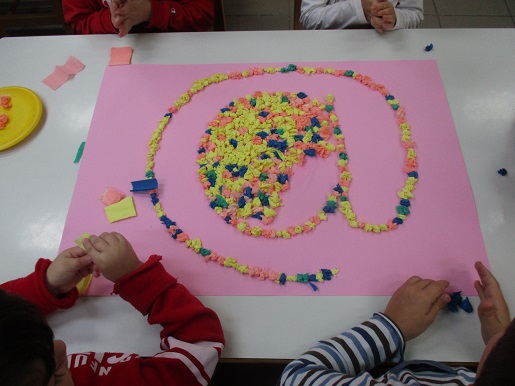 "Διαδίκτυο ασφαλές, σώμα,πνεύμα υγιές".5ο Διεθνές Συνέδριο Εκπαιδευτικής Καινοτομίας.- Μαργαρίτη Ελένη-Ταχτσίδου Ελισάβετ http://3nip-aigin.pie.sch.gr/wordpress/?p=5726